ZÁKLADNÍ ŠKOLA A PRAKTICKÁ ŠKOLA U TROJICE 2104, HAVLÍČKŮV BROD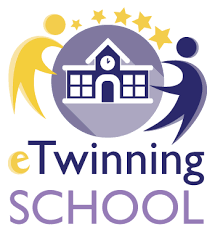 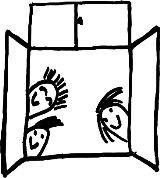 ,,KAŽDÝ SVÝM TEMPEM A PŘESTO SPOLU“                   VZDĚLÁVÁNÍ ŽÁKŮ S POTŘEBOU PODPŮRNÝCH OPATŘENÍVzděláváme žáky s různým stupněm a typem zdravotního postižení – tělesným, mentálním, poruchami autistického spektra, kombinovanými vadami, souběžným postižením více vadami, závažnými poruchami chování a učení.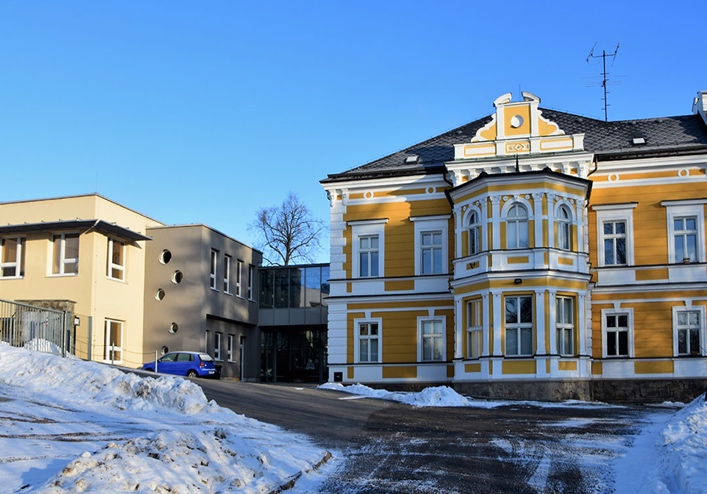 Ředitelka školyMgr. Květoslava Kubátová email: reditel@zsutrojice.cztelefon: 569 422 220, 724 020 363Zástupkyně ředitelky školyMgr. Eva KořínkováTel.: 569 420 974, 774 446 556email: zastupce@zsutrojice.cz              Sekretariát: 569 420 974, webové stránky: www.zsutrojice.cz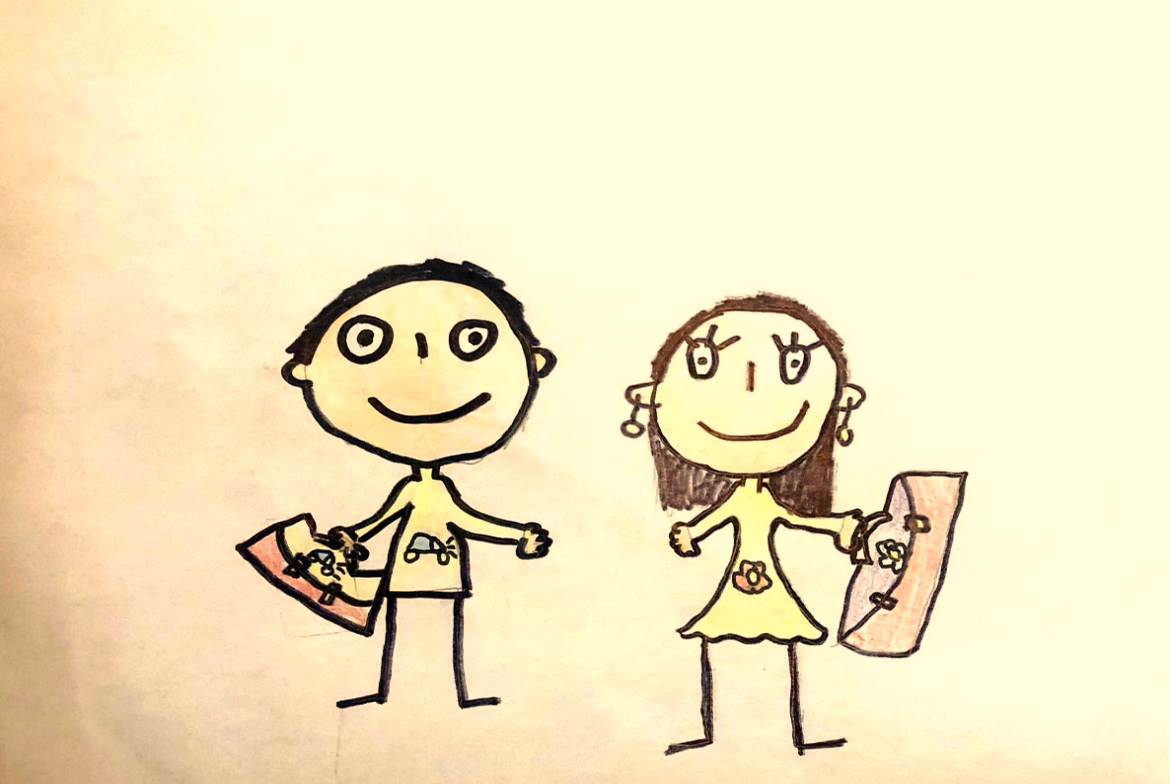 ZÁKLADNÍ ŠKOLA A PRAKTICKÁ ŠKOLA U TROJICE 2104, HAVLÍČKŮV BRODTŘÍDA PŘÍPRAVNÉHO STUPNĚ ZÁKLADNÍ ŠKOLY SPECIÁLNÍVážení rodiče,oznamujeme Vám, že od září 2023 plánujeme zřídit třídu přípravného stupně základní školy speciální. Zde poskytneme předškolní přípravu na vzdělávání v základní škole speciální. Třída je určena pro děti v posledním roce před zahájením povinné školní docházky a pro děti s odkladem školní docházky se středně těžkým a těžkým mentálním postižením, se souběžným postižením více vadami nebo autismem.Mohou ji navštěvovat děti od 5 let věku, vzdělávání se dá rozložit na 1 – 3 roky, a nezapočítává se do plnění povinné školní docházky. Započítává se do povinné docházky v předškolním věku dítěte (nahrazuje povinnou docházku do mateřské školy v předškolním věku). V současnosti je vysoce hodnocena možnost nástupu 5letých dětí s těžším zdravotním postižením do 1. ročníku „přípravného stupně“, neboť tyto děti vzhledem k silným populačním ročníkům ztrácejí šanci začlenit se do předškolního vzdělávání v mateřských školách včetně vytvoření tamějších podmínek nezbytných pro jejich úspěšné vzdělávání (především snížením počtu dětí ve třídě).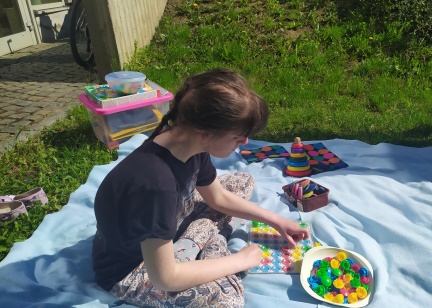 Výhody vzdělávání v přípravném stupni základní školy speciální:				 Vzdělávání odborníky – ve třídě působí speciální pedagog a asistent pedagoga.Méně žáků ve třídě – ve třídě se vzdělává maximálně 6 žáků.Individuální podpora – vzdělávací program „na míru“ Vašeho dítěte.“Cílevědomá podpora – využívání metod a forem práce vhodných právě pro Vaše dítě.Materiální podpora – k dispozici celá řada pomůcek a vzdělávacích materiálů včetně digitálních.Podpůrné terapie k rozvoji všech smyslů – alternativní a augmentativní komunikace, bazální stimulace, míčkování, vícesmyslová místnost, relaxační techniky, jóga, logopedie apod.Návaznost vzdělávání – Vaše dítě může pokračovat v základní škole speciální a praktické škole jednoleté.Bezbariérový přístup.O zařazení dítěte do třídy přípravného stupně základní školy speciální rozhoduje ředitelka školy na základě žádosti zákonného zástupce dítěte a písemného doporučení školského poradenského zařízení (speciálně pedagogického centra nebo pedagogicko-psychologické poradny).V případě Vašeho zájmu o umístění dítěte ve třídě přípravného stupně základní školy speciální mě prosím kontaktujte do konce dubna 2023. Po předchozí domluvě Vám rádi školu ukážeme.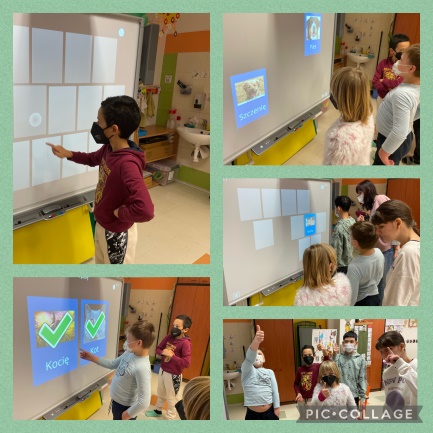 Těšíme se na Vaše děti a na spolupráci s Vámi.	Mgr. Květoslava Kubátová, ředitelka školye-mail: reditel@zsutrojice.cztelefon: 569 422 220, 724 020 363